государственное автономное профессиональное образовательное учреждение Свердловской области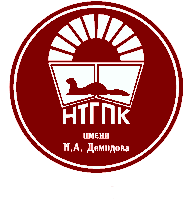 «Нижнетагильский государственный профессиональный колледж имени Никиты Акинфиевича Демидова»(ГАПОУ СО «НТГПК им. Н.А. Демидова»)МЕТОДИЧЕСКИЕ РЕКОМЕНДАЦИИ ПО ВЫПОЛНЕНИЮ КОНТРОЛЬНОЙ РАБОТЫ № 1по дисциплине «Иностранный язык (профессиональный)»для обучающихся  заочной формы обученияспециальности 46.02.01 «Документационное обеспечение управления и архивоведение»Составитель:Керимова М.В.Нижний Тагил2021ПОЯСНИТЕЛЬНАЯ ЗАПИСКАДанные методические рекомендации для выполнения контрольной работы учебной дисциплины «Иностранный язык» предназначены для изучения курса иностранного языка в учреждении среднего профессионального образования, реализующих образовательную программу среднего (полного) общего образования, при подготовке студентов по специальности 46.02.01 «Документационное обеспечение управления и архивоведение». Методические рекомендации для выполнения контрольных работ разработаны на основе: - Федерального государственного образовательного стандарта среднего профессионального образования по специальности 46.02.01 «Профессиональное обучение (по отраслям)», рабочего учебного плана специальности, рабочей программы учебной дисциплины «Иностранный язык» для студентов специальности 46.02.01 «Документационное обеспечение управления и архивоведение». Целью изучения дисциплины «Иностранный язык» является углубление языковых знаний, формирование навыков анализа языковых средств, расширение словарного запаса, углубление и расширение знаний и навыков употребления грамматических явлений и формирование у студентов речевой, языковой и коммуникативной компетенции, уровень развития которой позволяет использовать иностранный язык, как инструмент межкультурного общения, так и для целей самообразования. При этом под коммуникативной компетенцией понимается умение соотносить языковые средства с конкретными сферами, ситуациями, условиями и задачами общения. Наряду с обучением общению, курс иностранного языка ставит и образовательные цели, достижение которых осуществляется расширением кругозора студентов, повышением уровня их общей культуры, а так же культуры мышления, общения и речи. К основным задачам курса относятся: - формирование и развитие лексических навыков: введение частотной тематической лексики по специальности, закрепление ее в диалогической и монологической речи; углубление знаний о вариативности иностранного языка и стилистических особенностях его функционирования; - дальнейшее формирование и развитие грамматических навыков: тренировка языковых явлений, наиболее часто встречающихся в сфере деловой коммуникации; развитие умений выбора грамматических структур для оформления высказывания в соответствии с его видом и целями; повышение уровня лексико-грамматической корректности иноязычной речи; - развитие навыков чтения текстов рекламно-справочного характера, а также деловой документации соответственно изучаемой тематике; - развитие аудиоумений восприятия на слух иноязычной речи, звучащей в естественном темпе; - овладение необходимым уровнем речевой культуры при ведении деловых переговоров; дальнейшее развитие языковой компетенции, под которой понимается способность использовать предлагаемые системно-морфологические образования и уметь свободно оперировать языковыми средствами.В результате выполнения методических рекомендаций к контрольным работам  обучающийся должен уметь:- общаться (устно и письменно) на иностранном языке на повседневные и профессиональные темы;- переводить иностранные тексты профессиональной направленности (со словарем);- самостоятельно совершенствовать устную и письменную речь;В результате выполнения методических указаний к контрольным работам обучающийся должен знать:- лексический и грамматический минимум, необходимый для чтения и перевода иностранных текстовПрограмма - многоуровневая, основана на тематическом материале и профессиональных навыках, необходимых студентам, включает изучение грамматики и лексики, а также систематическую работу над говорением, аудированием, чтением и письмом. Для указанной специальности разработана контрольная работа. Предусмотрено 3 варианта. Каждая контрольная работа содержит несколько грамматических и лексических заданий, а также текст для перевода.Вариант выбирается в соответствии с порядковым номером в журнале: обучающийся под порядковым номером 1 выполняет вариант № 1, обучающийся под порядковым номером 2 выполняет вариант № 2, обучающийся под порядковым номером 3 выполняет вариант № 3, обучающийся под порядковым номером 4 выполняет вариант № 1,  обучающийся под порядковым номером 5 выполняет вариант № 2 и т.д. Требования к оформлению контрольной работы   Контрольная работа может быть оформлена в письменном виде.   Студент оформляет титульный лист формата А 4, на котором будет указано точное название группы, например ДЗДа-31к, разборчиво написаны ФИО, указан язык, имя преподавателя.    Далее на втором листе идет выполнение самих заданий. В контрольной работе обязательно должен быть сам текст задания, а также выполнение задания.Контрольная работа № 1 по дисциплине «Иностранный язык» (АНГЛИЙСКИЙ ЯЗЫК)ВАРИАНТ № 1Task 1.Вставьте пропущенное словоSon-in-law, friendship,  get on well, pale, narrow, keep in touch with, hashShe looks bad because she is very ________________ today.If you want to know some information about our suppliers, please press _______________In our world a true  _________________ is a rare thingMy best friend moved to another country a few years ago, but we ________________________Linda is very amazing. She has ______________, green eyesI don’t like I don't like boastful people. Usually I don’t _____________________ with themHer __________________________ lives in London and works in a good companyTask 2. Вставьте глагол to be в правильную форму (настоящее, прошедшее и будущее)Ronald Wood _________ a managing director of the First Bank of Kingsville on Main Street. He ______ always on a business trip. Yesterday he _________ in Geneva. Tomorrow he _______ be in London. Last week he __________ in Chicago. Next week he _________ be in New Orleans. At the moment he _____ in Amsterdam. In two hours he _________ be in the Hague. Three days ago he _______ in Paris. At the end of his trip he _______ usually very tired but happy. He ________ with his family now. His sons _________ so much excited. They have got new toys from their father. Everybody in the family _________ very glad to see him at home again.Task 3. Соотнесите существительные с прилагательными. Одно прилагательное лишнее.Прилагательные: prominent, bald, wavy, average, shiny, true, first, tanned, freeAge – Complexion – Head – Hair – Hair – Impression – Accommodation – Friend –Task 4. Найдите ошибку, если она есть, зачеркните и напишите правильный ответ.Camilla are the new secretary.What are your occupation?Helen and Peter is colleagues.His nephew and niece are students.My daughter is very organised. ВАРИАНТ 2Task 1. Translate into EnglishУничтожитель бумаг –Степлер –  Отдел закупок – Канцелярия – Оборудование – Подключаться – Включать – Отдел продаж – Отдел по исследованию и разработок – Отдел кадров – Босс-параноик – Скрепка – Отдел – Человек, у которого кипа бумаг на столе -  Человек, у которого все бумаги хранятся в папках – Task 2. Choose the true and false statements (true – правда, false – неправда) Design department hires new employees Sales department deals with the company’s  accountsIT department promotes products and servicesFinance department organizes the budgetCEO leads the companyThe person who has a lot of paper on the desk is called filerNotepad is considered to be a stationery Keyboard is considered to be a part of PCWe need a paperclip to attach the documentsShredder is an office equipment Task 3. Match the words Seat belt                                                               a) билетTake-off                                                               b) посадочный талон                                                       Flight                                                                    с) ремень безопасностиTicket                                                                   d)   регистрацияDeparture gate                                                     e) взлетFasten                                                                   f) ручная кладьDeparture hall                                                      g) пристегиваться Boarding card                                                      h) полетHand luggage                                                       j) зал ожидания    Check – in                                                             k)выход на посадкуВАРИАНТ № 3Task 1. Match the words to get meaningful expressions (вставьте подходящее по смыслу слово)Compulsory, private, out, with, generation, through, report, elective, give, good, at___________________ schoolTalk _____________________Shout  ____________________________________ subject_________________ manners_________________ school uniformSet _________________________________________ up______________________ gapCope _________________________________________ cardTask 2. Translate into English (Переведите предложения с русского на английский, используя структуру It’s forbidden to или it’s prohibited to)Запрещено курить – Запрещено пользоваться словарем –Запрещено писать на парте – Запрещено кричать на кого-либо –Запрещено пить – Запрещено гулять здесь –Запрещено плавать – Запрещено бегать здесь – Запрещено играть на площадке –Запрещено фотографировать – Task 3. Choose the true and false statements (Отметьте верное и неверное утверждение (True – правда, False – неправда)Good manners can be universalTravels broaden our mindDifferent outlook is the reason of misunderstanding between the parents and their childrenUkraine is the most attractive country for travelling The psychologists of the Cambridge University say: “Family rows are good for relationships”Контрольная работа № 1 по дисциплине «Иностранный язык» (НЕМЕЦКИЙ ЯЗЫК)ВАРИАНТ № 1Переведите слова с русского на немецкий языкБрюки -                                                                          жить - Капуста  -                                                                     говорить - Юбка -                                                                           готовить - Пальто -                                                                       работать - Мясо -                                                                          есть, кушать - Лук -                                                                             строить - Кресло -                                                                       называться - Шкаф -                                                                          рисовать - Стол -                                                                            одевать - Комната  -                                                                    видеть – 2.Замените подлежащее, выраженное существительным, личным местоимением. Переведите предложения:1. Der Professor lobt die Studenten. 2. Das Buch ist interessant. 3. Die Kinder spielen im Hof. 4. Frau Wolf kauft Brot. 5. Das Mädchen ist 16 Jahre alt. 6. Der Kugelschreiber schreibt gut. 7. Der Park ist alt. 8. Die Schultasche liegt auf der Bank. 9. Die Vögel fliegen nach dem Süden. 10. Der Vater kommt von der Arbeit spät. 11. Der Bleistift ist dick und lang. 12. Der Mond ist nicht besonders weit von der Erde. 13. Das Hemd kostet 20 Mark. 14. Das Haus steht der Schule gegenüber. 15. Das Fenster ist groß und hell. 16. Die Verwandten leben auf dem Lande. 17. Die Zeitschrift hat 45 Seiten. 18. Die Versammlung beginnt um 16 Uhr. 19. Die Stadt liegt am Fluß Wolga. 20. Die Straße ist breit und lang. 21. Die Freunde gehen ins Theater. 22. Die Tafel ist sauber.3. Переведите предложения1. Я иду домой.2. Он видит нас3. Папа пьет чай4. Он готовит на кухне5. Они говорят вам6. Мы кушаем здесь7. Я читаю книгуВАРИАНТ № 2Задание 1. Переведите данный текст с немецкого языка на русский язык.Die MusikWas ist die Musik? Ist sie ein Vergnügen? Oder etwas anderes? Wir können die Antwort auf diese Fragen nicht finden. Die Musik spiegelt unsere Gefühle. Sie hilft uns in schwierigen Situationen. Die Musik ist wir.Was mich angeht, finde ich Technomusik nicht besonders toll, weil sie sehr laut ist. Mir gefällt Pop-Musik oder Remix, deshalb gehe ich in die Disco gern. Ich denke, dass unsere Musik in unseren Herzen stattfindet, weil wir ihn nicht nur für die Verbesserung der Musik-Bildung genießen. Verschiede Menschen hören unterschiedliche Liede um individuell zu bekommen. Sie wünschen verschiedene Persönlichkeiten sein.Besonders gern höre ich die Tanze-Musik. Zu dieser Musik kann ich gut tanzen oder relaxen. Sie ist angenehm und schön. Wenn ich die Freizeit habe, gehe ich gewöhnlich in die Disco. Verschiedene Menschen besuchen Discos, die in vielen Clubs veranstaltet werden. Dort gibt es hier super Musik und schöne Lichteffekte, so dass ich richtig abtanzen kann.Natürlich hören heute viele Menschen Musik auch zu Hause gern. Sie können CDs kaufen und gute Musik aus dem Internet runterladen. Heute gibt es viele Möglichkeiten um zu Hause liebe Musik zu hören. Das ist natürlich spitze, denn das ein wenig Zeit nimmt.Musik lebt in unseren Herzen. Sie ist mit uns überall.Задание 2. Поставьте личные местоимения ,указанные в скобках, в нужном падеже:Darf ich (Sie) fragen?Die Großmutter erzählt ( ich ) von ( er ).Der Junge schenkt ( sie ) Blumen.Helmut, bringen Sie ( wir ) bitte eine Flasche Limo.Meine deutsche Freundin schreibt ( ich ) nicht oft.Der Lehrer steht vor ( wir ) und erklärt die Regel.Der Vater hilft ( sie ) bei der Arbeit.Komm zu ( ich ), ich warte auf ( du ) um acht Uhr.Der Deutschlehrer fragt ( ich ) neue Wörter.Sabine geht oft mit ( er ) spazieren.Ich will ( ihr ) darüber sagen.ВАРИАНТ № 3Задание 1. Переведите текст с немецкого языка на русский язык.die SommerferienIch freue mich schon auf die Sommerferien. Die Sommerferien ist die beste Zeit im Leben der Studenten. Es gibt viele verschiedene Möglichkeiten, die Zeit grobartig zu verbringen. In diesem Sommer habe ich auch viel Interessantes vor.Um keine Zeit zu verlieren, will ich sofort nach den Prüfungen meine Siebensachen packen und zu meinem Verwandten aufs Land fahren. Das Dorf, in dem mein Grobvater wohnt, liegt in einer malerischen Gegend an einem nicht groben, aber recht schönen Flub. Dort werde ich Gelegenheit haben, viel zu baden und Ruderboot zu fahren. Das Rudern ist doch ein herrlicher Sport – es kräftigt die Muskeln und stählt den ganzen Körper. Auberdem atmet man immer reine, frische Luft. Wenn das Wetter warm und sonnig ist, will ich auch in der Sonne liegen, um einigermaben braun zu werden. Zur Abwechslung kann ich mir die Zeit mit dem Radfahren vertreiben, in den Wald oder in die umliegenden Dörfer spazierengehen. Manchmal werde ich meinem Verwandten im Obst- und Gemüsegarten helfen müssen.Ich glaube, zwei oder drei Wochen auf dem Lande würden mir wohl genügen. Dann fahre ich mit meinen Eltern mit dem Zuge nach Petersburg. Als ich einmal in dieser Stadt war, gefiel es mir sehr. In Petersburg gibt es viele Museen, Ausstellungen und andere wunderschöne Sehenswürdigkeiten. Dort werde ich viele Aufnahmen machen oder filmen, wenn ich eine Videokamera ausleihen kann.Im August plane ich und meine Studiengenossen eine Flugreise ans Meer, nach Spanien zum Beispiel. Vielleicht werden wir in einer Jugendherberge wohnen. Dort können wir den ganzen Tag am Strand verbringen, schwimmen, uns sonnen, Zeitungen oder Bücher lesen. Bestimmt werden wir einige Male unsere Rucksäcke nehmen und in die Bergen steigen. Wenn wir eine Rast machen wollen, werden wir uns einen passenden Platz aussuchen und ein Feuer machen, um das Essen zuzubereiten. Abends können wir ins Kino oder zum Tanzen gehen.Es ist auch möglich, statt in einer Jugendherberge zu hocken, in ein Sportlager zu fahren. Da die Jugend auf dem Lande auch richtig Sport treibt, gibt es wirklich fast überall gut eingerichtete Sportplätze mit einem Fubballfeld, Aschenbahnen, Recken und anderen Turngeräten. In einem modernen Sportlager gibt es alles, was sich ein Sportler nur wünschen kann: ein kleines Stadion mit Volleyball-, Basketball- und Tennisplätzen, ein Schwimmbad mit Sprungturm, eine Bootausleihstation. Wenn es irgendwie möglich sein wird, möchte ich in vielen Sportarten trainieren.Ende August werde ich in Moskau verbringen, weil ich mich fürs zweite Studienjahr vorbereiten muss.Задание 2. Выберите правильный вариант ответа Anna und Otto … noch sehr klein.а)ist; b) seid; c) sindMonika … 11 Jahre alt.а)ist; b) bin; c) sindDas ist … Mädchen. Das Mädchen heißt Irma.а)eins; b) eine; c) einDas ist … Frau. Die Frau sitzt und schreibt.а) eine; b) ein; c) einerHerr Braun lernt…. Er arbeitet.а) kein; b) nicht; c) neinHeute sind … alle da. Wolfgang Hansen fehlt.а) nicht; b) keine; c) keinSpielt … Schach?а) ich; b) du; c) erWas … du gern?а) mache; b) machst; c) macht… ihr gern?а) Lernt; b) Lernst; c) LernenGabi Eckardt wohnt in Leipzig und … Großeltern wohnen in Dresden.а)Seine; b) Deine; c) IhreСписок рекомендуемой литературы1. Аганина Т.А., Щербакова. Грамматика английского языка: учебник/ Т. А. Аганина. - М.:    «АСТ» , 2013.2.Баграмова Н.В., Блинова С.И. Практика английского языка: учебник/ Н. В. Баграмова, С. И. Блинова. -  СПб., «Оникс» 2013.3.Блинова С.И.  Практика английского языка: учебник/ С. И. Блинова. -  СПб., «Логос», 2014.4. Блинова С.И. Тесты  и контрольные работы по грамматике английского языка: учебное пособие. -  СПб.,  «Просвещение», 2013.5. Воронкова С.О., Стычкова В.И. Английский язык для студентов СПО часть 2: учебное пособие/ С.О. Воронкова, В.И. Стычкова. – Самара: Издательство «СГАУ», Самарский государственный аэрокосмический университет, 20156. Бонк Н.А.,  Котий Г.А., Лукьянова Н.А. Учебник английского языка (часть 1,2): учебник/ Н. А. Бонк, Г. А. Котий, Н. А. Лукьянова. - М.: «ДеКонт», 2014.7. Grussendorf M. Professional English: учебник/ M. Grussendorf. – Oxford: Oxford University Press, 2013    8. Гуревич. Практическая грамматика английского языка: учебник/ В. В. Гуреивч. -  М.:  « Просвещение»,  2013.9. Карачарова Н. М. Английский язык: учебник/ Н. М. Карачарова. - СПб.,  «Оникс», 2015.10. Качалова К. Н., Израилевич Е. Е.  Практическая грамматика английского языка: учебник/ К. Н. Качалова, Е. Е. Израилевич. -  М.: « Юнвес», 2013.11. Murphy. R. English Grammar in Use. Cambridge University Press, 2015.12.  Stukalina Y. Professional English. – Рига: Институт транспорта и телекоммуникации, 2014.13. Хведченя Л.В. Английский язык для поступающих в вузы: учебное пособие. - Мн. «Высшая  Школа» , 2013.14.Юнёва С.А. Открывая мир с английским языком. Грамматика и лексика. Grammar & Vocabulary. – М.: «Интеллект-Центр», 2013. 15.Юнёва С.А. Открывая мир с английским языком. Чтение и письмо. Reading & Writing. – М.: «Интеллект-Центр», 2013.16. Юнёва С.А. Открывая мир с английским языком. Аудирование. Listening. Готовимся к ЕГЭ. – М.: «Интеллект-Центр», 2013. УТВЕРЖДЕНО:Зам. директора по УМР_______________О.А. Фищукова